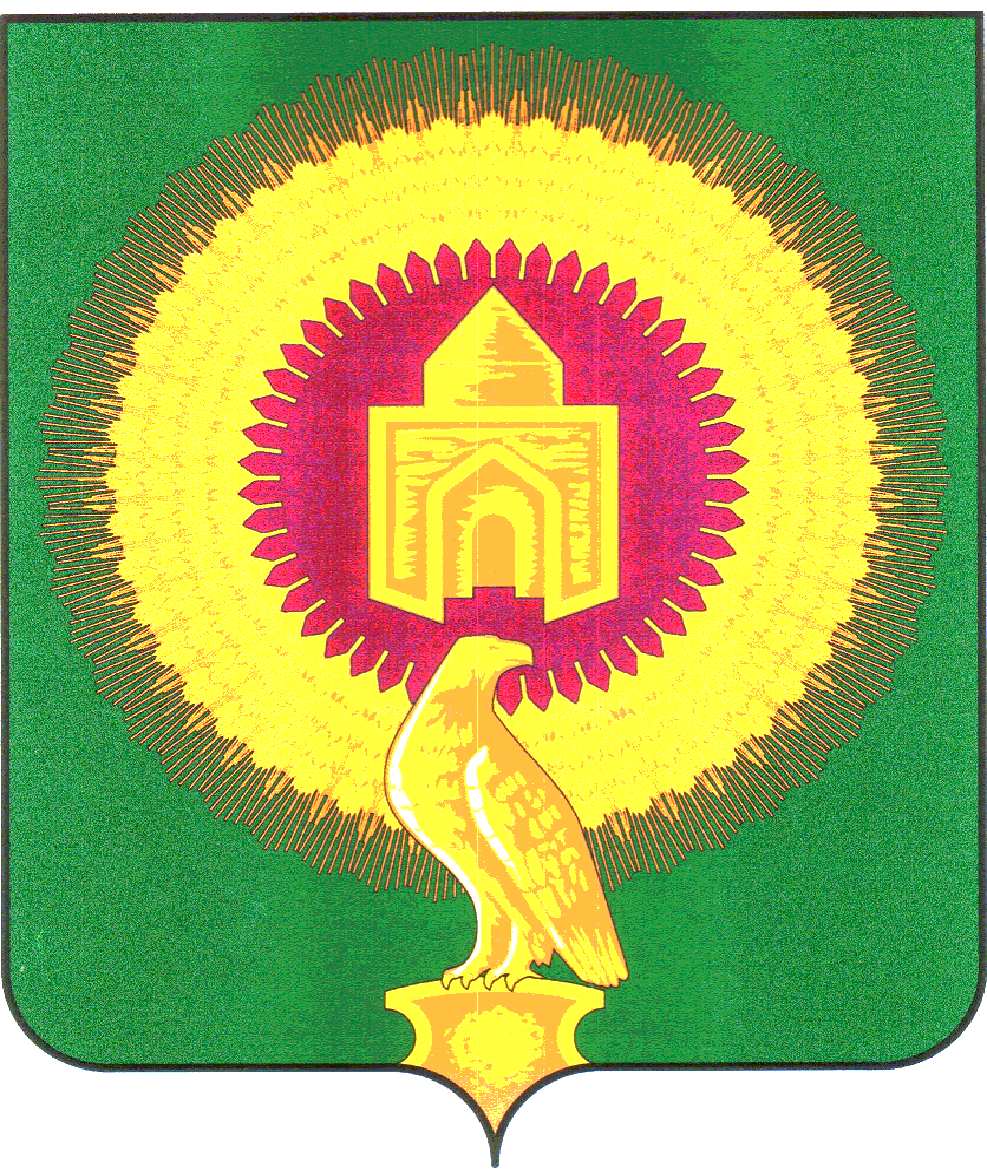 КОНТРОЛЬНО-СЧЕТНАЯ ПАЛАТА ВАРНЕНСКОГО       МУНИЦИПАЛЬНОГО РАЙОНА ЧЕЛЯБИНСКОЙ ОБЛАСТИ	РАСПОРЯЖЕНИЕ01.12.2017                                  							№ 35                      О внесении изменений в План работы                       Контрольно-счетной палаты Варненского                          муниципального района на 2017годВ соответствии со статьей 11 «Положения о Контрольно-счетной палате Варненского муниципального района», утвержденного собранием депутатов Варненского муниципального района от 12.10.2011Г. № 88 ПРИКАЗЫВАЮ:1. Внести изменения в план работы Контрольно-счетной палаты  Варненского муниципального района на 2017 год утвержденный приказом председателя от 24.12.2016 №42 в части контрольных мероприятий в соответствии с приложением.2. Ответственным исполнителям обеспечить в установленные сроки выполнение соответствующих мероприятий Плана работы.3. Контроль за исполнением  настоящего Приказа оставляю за собой.Председатель	С.Г.КолычеваПриложение к приказу председателя Контрольно-счетной палаты Варненского муниципального районаот  01.12.2017   № 35	Изменения в План работы Контрольно-счетной палаты  Варненского муниципального района на 2017 годАбзац «Контрольные мероприятия» пункт 2.11 изложить в следующей редакции:№ п/пНаименование мероприятияНаименование мероприятияСрок проведения мероприятияОснование для включения мероприятия в план122342.Контрольные мероприятия2.Контрольные мероприятия2.Контрольные мероприятия2.Контрольные мероприятия2.Контрольные мероприятия2.112.11Проверка исполнения требований законодательства о размещении заказов на поставки товаров, выполнение работ, оказание услуг для муниципальных нужд в Муниципальном казенном дошкольном образовательном учреждении центр развития ребенка – детский сад I категории «Аленушка»  с.ВарнаIV  квартал Ч.3 ст.9 закона 6-ФЗ 